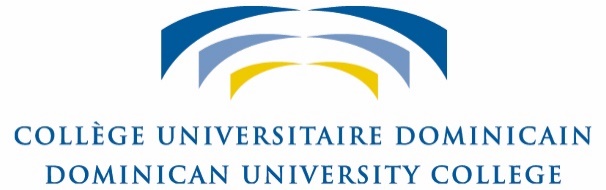 RÉGIME DE BOURSES D’ÉTUDESSUPÉRIEURES DE L’ONTARIO  20__-20__Évaluation des aptitudes scolairesLe candidat ou la candidate doit remplir les sections « Renseignements relatifs à la candidature » et « Renseignements relatifs au dépôt de la demande ». Il lui faut ensuite transmettre le formulaire au répondant ou à la répondante, à qui il incombe de remplir les sections « Évaluation des aptitudes scolaires/professionnelles » et « Renseignements relatifs au répondant ou à la répondante », et d’apposer sa signature. Il importe de retourner le formulaire au candidat ou à la candidate avant la date limite afin de lui permettre de s’assurer que sa demande de BESO est complète et déposée dans les délais prescrits. Le non-respect des consignes entraînera le rejet de la demande.RENSEIGNEMENTS RELATIFS À LA CANDIDATURERENSEIGNEMENTS RELATIFS AU DÉPÔT DE LA DEMANDEÉVALUATION DES APTITUDES SCOLAIRES/PROFESSIONNELLESVeuillez indiquer soigneusement la catégorie qui reflète le mieux le rendement scolaire du candidat ou de la candidate par rapport à tous les étudiants et étudiantes de niveau semblable que vous avez déjà évalués. Si vous connaissez la personne dans un contexte professionnel, prière de fournir votre évaluation sous cette perspective. Veuillez faire preuve de la plus grande rigueur dans l’interprétation du classement ci-dessous. Par exemple, le placement au rang supérieur devrait être peu fréquent. De plus, si vous désirez commenter votre évaluation ou ajouter d’autres observations pertinentes, vous pouvez remplir et signer le formulaire ci-joint.RENSEIGNEMENTS RELATIFS AU RÉPONDANT OU À LA RÉPONDANTEJ’ai connu le candidat/la candidate en 	Durant la période suivante :ma qualité de :________________________________	_____________________    à   ___________________		Mois / Année			Mois / AnnéeNom :	Titre :	Université/EntrepriseSignature :	Date :En vertu de la Loi sur l’accès à l’information et la protection de la vie privée, le Collège universitaire dominicain a des responsabilités en matière de collecte, de conservation, d’utilisation et de divulgation de renseignements personnels. Les données personnelles sont demandées dans le présent formulaire conformément aux paragraphes 38(2) et 41(1) de la Loi sur l’accès à l’information et la protection de la vie privée, L.R.O. 1990, chap. F.31, dans sa forme modifiée. Le Collège s’en servira pour administrer le Régime de bourses d’études supérieures de l’Ontario. Elles peuvent aussi être divulguées au ministère de la Formation, des Collèges et des Universités, ainsi qu’au candidat ou à la candidate sur demande. Prière de diriger toute question au sujet de la collecte de ces données à la Faculté des études supérieures et postdoctorales (96, avenue Empress, 613-233-5696).RÉGIME DE BOURSES D’ÉTUDESSUPÉRIEURES DE L’ONTARIO  20__-20__Évaluation des aptitudes scolairesRENSEIGNEMENTS RELATIFS À LA CANDIDATURESignature :	Date :Nom du candidat/de la candidateNo d’étudiant(e) (le cas échéant)Date limiteÀ envoyer àPremiers2 % Premiers5 % Premiers10 % Premiers 20 % Premiers50 % Derniers50 % Incapable d’évaluerPréparation de baseOriginalitéAptitude actuelle à la rechercheAptitude potentielle à la rechercheApplication à l’étudeJugementExpression orale et écriteCapacités généralesNom du candidat/de la candidateNo d’étudiant(e) (le cas échéant)